Почему ребенок, не хочет ходить в детский сад? Чем раньше ребенок начитает ходить в садик (а лучше в ясли), тем выгоднее для его развития - эмоционального, социального, общественного и развития личности в целом. Если отдать ребенка в 4 года, то для него будет сложнее привыкнуть к жизни в детском саду. За 4 года у ребенка уже сложился режим дня, уклад жизни, темпоритм, темперамент, общение со взрослыми... Детский сад все это меняет. Поэтому ему там не уютно.Впервые у него появился "начальник" - его воспитательница. До этого была мама или бабушка или еще кто-то из родственников, но даже самый строгий родственник будет лучше, чем добрая воспитательница.Дома он мог есть когда захочет, мог пить когда захочет, спать, играть, сидеть в тишине или шуметь, в детском саду все строго регламентировано.Дома он был "на своей территории", детский сад - это "чужой дом". И нужно именно там "найти свою нишу" или свой уголок в прямом и переносном смысле слова.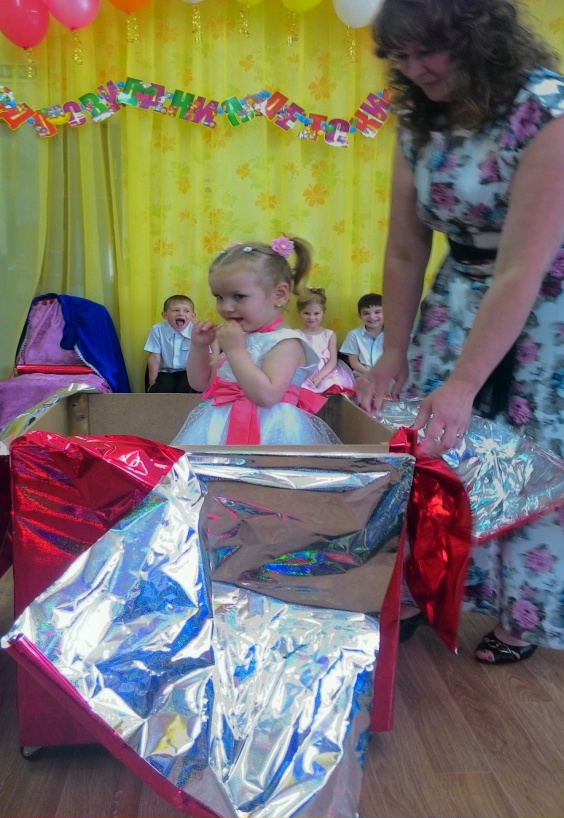 И, наконец, может быть не самый последний нюанс, но не маловажный - нет рядом мамы. Сидя дома ребенок не задумывается, как ему с ней спокойно и хорошо. И только попав в другую среду, он чувствует, что не защищен там никем, что должен сам обеспечивать эту свою защиту.И все же. ВЫ ПРАВИЛЬНО СДЕЛАЛИ, ЧТО ОТДАЛИ РЕБЕНКА В ДЕТСКИЙ САД!Детский сад - часто рассматривается как возможность для мамы освободить время для работы или домашних дел... В крайнем случае детский сад - это занятия, которые подготовят к школе... Но, это не так. Это лишь верхушка айсберга. Главное, что ДЕТСКИЙ САД - ЭТО СОЦИАЛЬНАЯ АДАПТАЦИЯ РЕБЕНКА В ОБЩЕСТВЕ.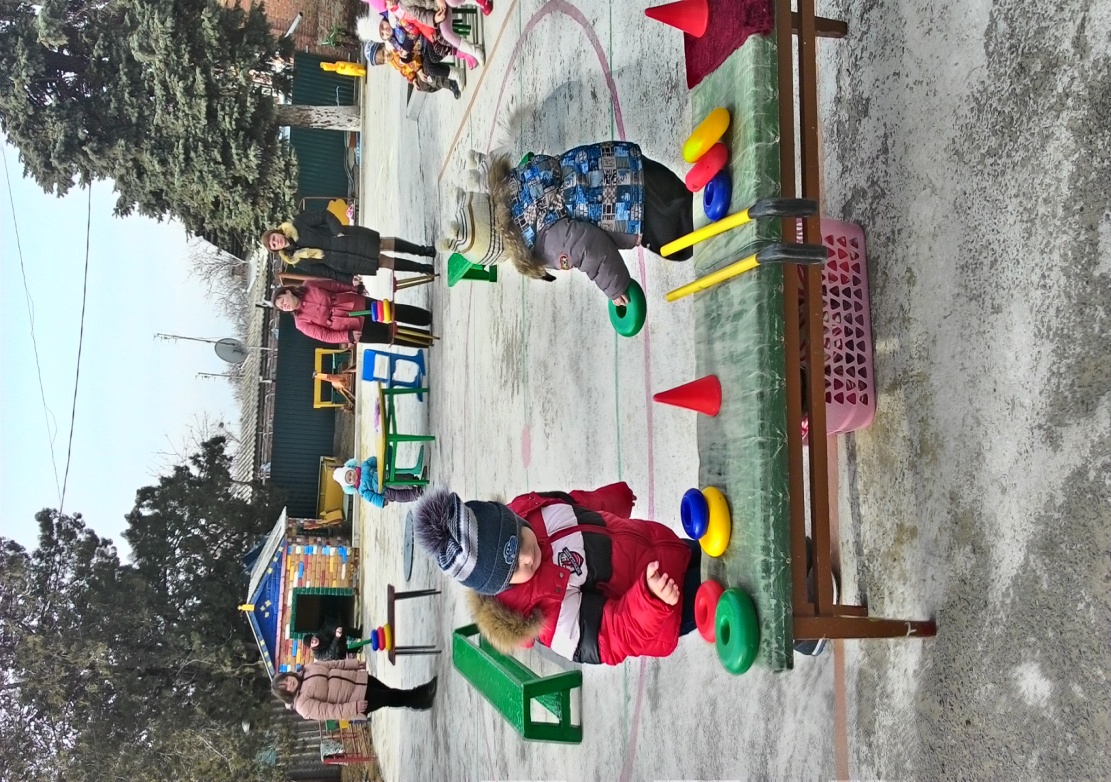 И, конечно УКРЕПЛЕНИЕ ИММУНИТЕТА. Ведь именно в детском саду ребенок получает самое частое количество простудных заболеваний. А иногда еще и вирусных типа ветрянки, краснухи (которые легко переносятся в детстве и очень сложно во взрослой жизни). Даже если вы не отдадите ребенка в садик, то потом он все тоже самое "подхватит" в школе. Не отдадите в школу, значит переболеет в институте... В итоге, в детском саду он не пропустит учебного материала, который потом будет трудно, а может и вообще не возможно наверстать.Именно там он понимает, что Мир - это не только его детская, мама, папа и соседний магазин. В детском саду ребенок изучает разные виды общения с окружающими. Получает навык ведения беседы со сверстниками и взрослыми.Но, как помочь ребенку быстрей адаптироваться?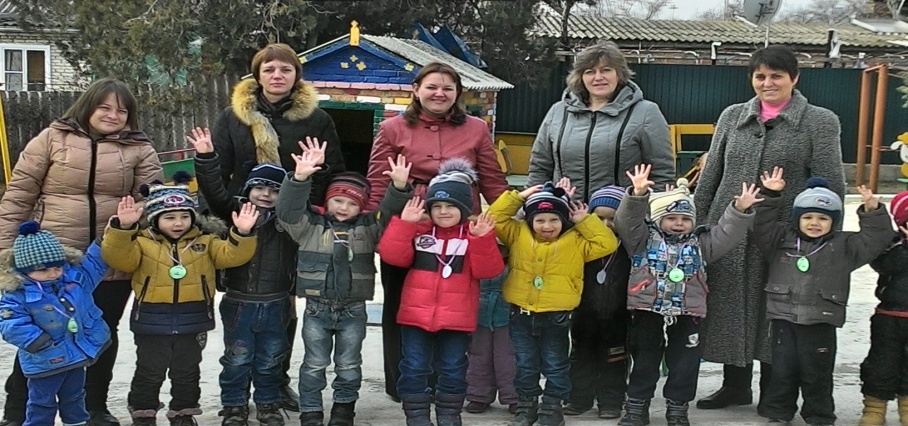 Не ругайтесь при ребенке с воспитательницей.Не ругайте воспитателей и детский сад в целом по телефону с подружкой, так, чтобы это слышал ребенок.Пока еще для него авторитет, Лунтик,  Смурфики и Вы, и если кто-то из авторитетов недоволен чем-то, то соответственно и отношение к этому объекту вашего недовольства, у ребенка будет негативное. А разве захочется ходить в детский сад, когда о нем плохо отзывается мама?Попытайтесь оправдать и утешить ребенка (это потом наедине с воспитательницей, вы выскажите свои претензии, если таковые существуют), а пока, - воспитательница не кричит, у нее просто голос громкий, она хочет, чтобы ее услышали все детки. Она заставляет тебя есть кашу, потому что заботится о тебе, хочет, чтобы у тебя было много силы, чтобы ты вырос сильным. В детском саду много игрушек. Там интересные занятия. Вы спите в тихий час, потому что воспитательница не хочет, чтобы вы уставали, - она добрая. И за это ей можно нарисовать открытку и подарить завтра, придя в детский сад. (К тому же таким образом, вы и воспитателю выразите свою благодарность, а положительная оценка работы, безусловно скажется у воспитателя и на отношении к ней (работе).Договоритесь с воспитательницей, что ваш ребенок может что-то не доедать. Например, съесть лишь половину тарелки ненавистного супа или не есть вообще, если пообещает полностью съесть второе блюдо.Естественно, меню детского сада не рассчитано на каждого ребенка индивидуально. А между тем у вашего ребенка уже сложились свои предпочтения. И ломать их сразу не нужно.Поиграйте в выходные в "детский сад". Ребенок воспитатель, а вы ребенок. Далее идет распорядок дня, который регламентирует ваш маленький воспитатель, но чтобы он совпадал с распорядком дня в детском саду. Пришли едите кашу, идете гулять, потом занятия, обед, тихий час... Обязательно заметьте, как вам нравится такой распорядок. Как это интересно. Какой хороший воспитатель в детском саду...Есть сказки про детский сад. Почитайте вслух.Придумайте свою сказку  про детский сад. 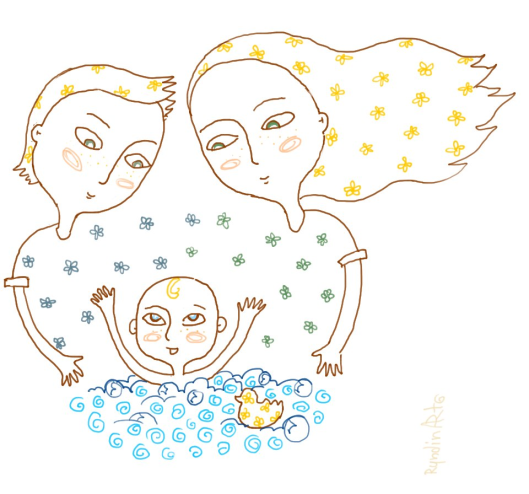 Обязательно говорите ему, как вы его любите. Что вы тоже по нему скучаете целый день, но вам надо заниматься делами, а он должен "поработать" ребенком в детском саду. Вечером обязательно спрашивайте как он провел день.И разбирайте этот день с положительной точки зрения. Хвалите успехи ребенка. А возможно, и показывайте ему эти успехи: "Раньше ты не умел петь/танцевать/делать аппликации из бумаги и шишек... Я очень горжусь тобой, я всегда хотела, чтобы мне сделали такую аппликацию. Я бы хотела тоже выучить эту песенку, она такая веселая, она мне будет поднимать настроение. Если бы не детский сад, мы бы даже не узнали об этом танце".Планируйте следующий день заранее. Дайте ребенку задание, которое он должен будет узнать завтра в детском саду. Спросить и запомнить когда будет день рождения у воспитательницы. Помочь девочке Маше быстрей привыкнуть к детскому саду, чтобы она не плакала. Запомнить какие упражнения надо делать во время утренней гимнастики, - ведь вы тоже хотите делать эту замечательную (!) гимнастику.Зная об этих нюансах адаптации, вам будет легче понять ребенка. Вы сможете не просто ломать его, заставляя смириться с этим бременем детского сада, и умалчивать свои "страхи и невзгоды"... А именно адаптироваться к коллективу, режиму, общению.